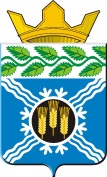 АДМИНИСТРАЦИЯКРАПИВИНСКОГО МУНИЦИПАЛЬНОГО РАЙОНАПОСТАНОВЛЕНИЕот 15.10.2015 г. №1085пгт. КрапивинскийО внесении изменений в постановление администрации Крапивинского муниципального района от 28.11.2014 года №1690 «Об утверждении плана мероприятий («дорожной карты») «Изменения в отраслях социальной сферы, направленные на повышение эффективности здравоохранения в Крапивинском муниципальном районе»1. Внести в план мероприятий («дорожную карту») «Изменения в отраслях социальной сферы, направленные на повышение эффективности здравоохранения в Крапивинском муниципальном районе», утвержденный постановлением администрации Крапивинского муниципального района от 28.11.2014 года №1690, следующие изменения:1.1. Таблицу раздела I изложить в новой редакции согласно приложению к настоящему постановлению.2. Обеспечить размещение настоящего постановления на официальном сайте администрации Крапивинского муниципального района в информационно - коммуникационной сети «Интернет».3. Контроль за исполнением постановления возложить на заместителя главы Крапивинского муниципального района З.В. Остапенко.ГлаваКрапивинского муниципального районаТ.Х. БиккуловПриложениек постановлению администрацииКрапивинского муниципального районаот 15.10.2015 г. №1085«».Наименование целевого показателяЕдиница измерения2013 год2014 год2014 год2015 год2015 год2016 год2016 год2017 год2017 год2018 год2018 год123455667788Показатели структурных преобразований системы оказания медицинской помощиПоказатели структурных преобразований системы оказания медицинской помощиПоказатели структурных преобразований системы оказания медицинской помощиПоказатели структурных преобразований системы оказания медицинской помощиПоказатели структурных преобразований системы оказания медицинской помощиПоказатели структурных преобразований системы оказания медицинской помощиПоказатели структурных преобразований системы оказания медицинской помощиПоказатели структурных преобразований системы оказания медицинской помощиПоказатели структурных преобразований системы оказания медицинской помощиПоказатели структурных преобразований системы оказания медицинской помощиПоказатели структурных преобразований системы оказания медицинской помощиПоказатели структурных преобразований системы оказания медицинской помощи1. Численность населениячеловек241492394223646236462337023370231002310022800228002. Численность застрахованного населениячеловек240452379423500235002320023200229002290022700227003. Врачи человек464647474747474748484. Средний медицинский персонал человек1551571591591601601621621631635. Младший медицинский персоналчеловек1571531151159797737339396. Доля расходов на оказание медицинской помощи в условиях дневных стационаров от всех расходов на программу государственных гарантийпроцентов3,65,46,06,06,46,46,86,87,07,07. Доля медицинских и фармацевтических работников, обучавшихся в рамках целевой подготовки, трудоустроившихся после завершения обучения в медицинские организации муниципальной систем здравоохранения соответствующего муниципального образованияпроцентов90939595979799991001008. Обеспеченность населения врачамина 10 тыс. населения1919,319,519,519,719,720,020,020,320,39. Соотношение средней заработной платы врачей и иных работников медицинских организаций, имеющих высшее медицинское (фармацевтическое) или иное высшее профессиональное образование, предоставляющих медицинские услуги (обеспечивающих предоставление медицинских услуг), и средней заработной платы в субъектах Российской Федерации в 2012-2018 годах (агрегированные значения)процентов140134,3134,7134,7159,6159,620020020020010. Соотношение средней заработной платы среднего медицинского (фармацевтического) персонала (персонала, обеспечивающего предоставление медицинских услуг) и средней заработной платы в субъектах Российской Федерации в 2012-2018 годах (агрегированные значения)процентов7774,374,774,786,386,310010010010011. Соотношение средней заработной платы младшего медицинского персонала (персонала, обеспечивающего предоставление медицинских услуг) и средней заработной платы в субъектах Российской Федерации в 2012-2018 годах (агрегированные значения)процентов4245,351,751,770,570,510010010010012. Число коек круглосуточного пребывания в стационаре всего (ОМС+бюджет),коек97908585838383838282в том числе:ОМСкоек94908585838383838282за счет субсидии областного бюджетакоек313. Число дней работы койки в годудней307,6330,0331,0331,0332,0332,0332,0332,0333,0333,014. Средняя длительность лечения больного в стационаредней8,18,58,58,58,48,48,48,48,38,315. Число пациенто-мест в дневных стационарахкоек33343939414145454545из них:коекв амбулаторно-поликлинических учрежденияхкоек3334393941414545454516. Доля пациентов, доставленных по экстренным показаниям, от общего числа пациентов, пролеченных в стационарных условияхпроцентов63,865,563,363,362,562,560,560,55858Основные показатели здоровья населенияОсновные показатели здоровья населенияОсновные показатели здоровья населенияОсновные показатели здоровья населенияОсновные показатели здоровья населенияОсновные показатели здоровья населенияОсновные показатели здоровья населенияОсновные показатели здоровья населенияОсновные показатели здоровья населенияОсновные показатели здоровья населенияОсновные показатели здоровья населенияОсновные показатели здоровья населения17. Смертность от всех причинна 1000 населения15,114,513,913,913,813,813,513,5121218. Материнская смертностьслучаев на 100 тыс. родившихся живыми000000000019. Младенческая смертностьслучаев на 1000 родившихся живыми7,67,66,56,56,56,56,46,46,46,420. Смертность детей в возрасте 0-17 летслучаев на 100 тыс. населения соответствующего возраста127,712011511511011010510510010021. Смертность от болезней системы кровообращенияна 100 тыс. населения579,7578,6577,4577,4576,3576,3575,1575,157457422. Смертность от дорожно-транспортных происшествийна 100 тыс. населения12,411,911,511,510,810,89,49,48,88,823. Смертность от новообразований (в том числе от злокачественных)на 100 тыс. населения173,9172,2172172169,5169,5166,4166,416616624. Смертность от туберкулезана 100 тыс. населения4,12927,727,725,925,924,224,223,523,525. Количество зарегистрированных больных с диагнозом, установленным впервые в жизни, – активный туберкулез человек на 100 тыс. населения107,710397,297,291,291,2858578,578,526. Доля выездов бригад скорой медицинской помощи со временем доезда до больного менее 20 мин.процентов79,279,379,479,479,679,679,979,98080